January 20, 2021A-00086452R-2021-3023698TRISTATE HOUSEHOLD GOODS TARIFF CONFERENCE INCATTN CHARLIE MORRISP O BOX 6125LANCASTER PA  17607-6125RE:  for Snyder Brothers Moving, Inc., t/a George Transportation Company -- Tariff FilingMr. Morris:On January 11, 2021, the 350th Page 2, 202nd Revised Page 2-A, and 12th Revised Page 44, to Tristate Tariff Freight Pa. P.U.C. No. 54 were filed for the Commission’s approval.  The filing was accepted for filing and docketed with the Public Utility Commission.These revised pages to Tristate Tariff Freight Pa. P.U.C. No. 54 have been accepted and approved.  The proposed changes shall be effective as per March 1, 2021.This case shall now be marked closed.  						Very truly yours,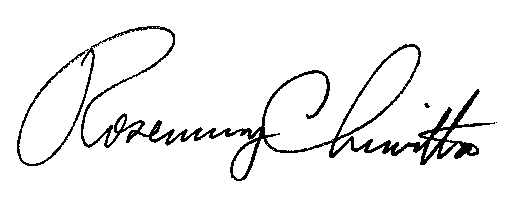 																			Rosemary Chiavetta						Secretary